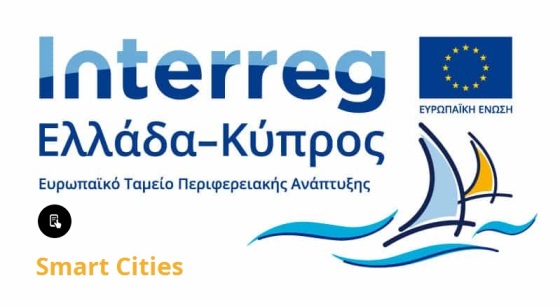 ΔΗΜΟΣ ΧΑΝΙΩΝ Συλλογή τεκμηρίωση και ψηφιοποίηση υλικού Πολιτιστικού και Τουριστικού ενδιαφέροντος Δήμος Χανίων (ΠΕ 3.2.1), παραγωγή διαφημιστικού video spot – “Ψηφιακή Περιήγηση στο Δήμο Χανίων”  (ΠΕ 3.2.2)CPV: 72330000-2 (Υπηρεσίες τυποποίησης και ταξινόμησης περιεχομένου ή δεδομένων) &         92111220-0 (Παραγωγή διαφημιστικών βιντεοταινιών)ΑΠΑΙΤΗΣΕΙΣ-ΤΕΧΝΙΚΕΣ ΠΡΟΔΙΑΓΡΑΦΕΣΣεπτέμβριος 2018, Χανιά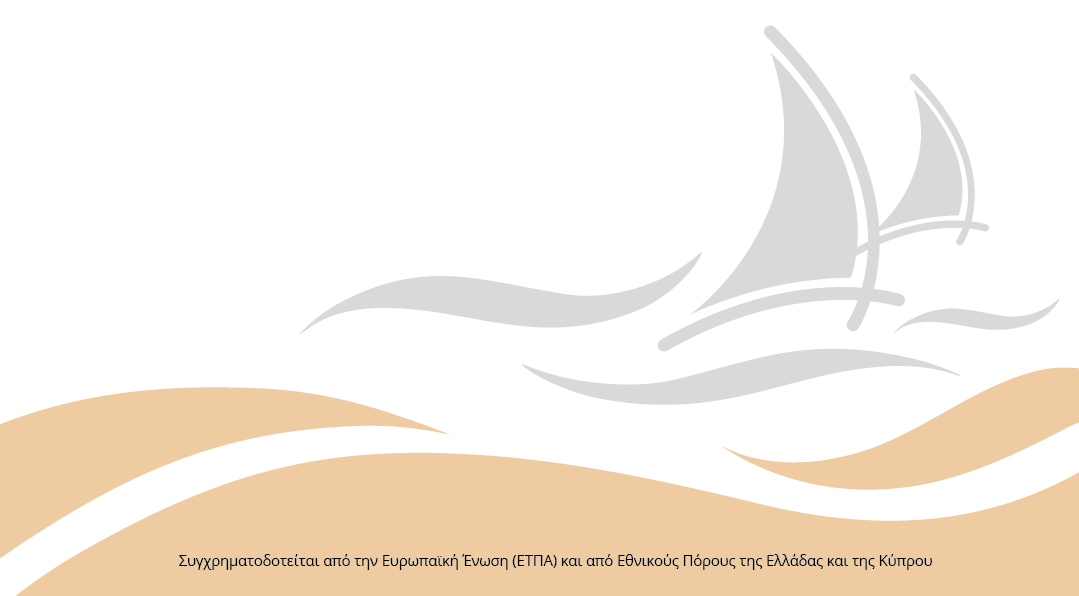 ΕΛΛΗΝΙΚΗ ΔΗΜΟΚΡΑΤΙΑ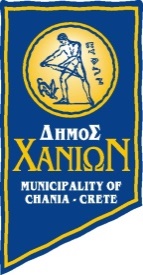 ΝΟΜΟΣ ΧΑΝΙΩΝ, ΔΗΜΟΣ ΧΑΝΙΩΝΔΙΕΥΘΥΝΣΗ ΠΡΟΓΡΑΜΜΑΤΙΣΜΟΥΟΡΓΑΝΩΣΗΣ ΚΑΙ ΠΛΗΡΟΦΟΡΙΚΗΣΤΜΗΜΑ ΤΕΧΝΟΛΟΓΙΩΝ ΠΛΗΡΟΦΟΡΙΚΗΣΚΑΙ ΕΠΙΚΟΙΝΩΝΙΩΝΠληροφορίες: Χαράλαμπος ΛίτοςΤηλέφωνο: 2821341641 Fax: 28210 93300 e-mail: chlitos@chania.gr,  www.chania.gr    ΑΠΑΙΤΗΣΕΙΣ-ΤΕΧΝΙΚΕΣ ΠΡΟΔΙΑΓΡΑΦΕΣΓια την ανάθεση των υπηρεσιών συλλογής - τεκμηρίωσης και ψηφιοποίησης υλικού Πολιτιστικού και Τουριστικού ενδιαφέροντος Δήμου Χανίων (Π 3.2.1) και Παραγωγή Διαφημιστικού video spot «Ψηφιακή Περιήγηση στο Δήμο Χανίων” (Π 3.2.2) της πράξης με ακρωνύμιο Smart Cities στο πλαίσιο του Προγράμματος Συνεργασίας INTERREG V-A «Ελλάδα - Κύπρος 2014 -2020».ΠΕΡΙΕΧΟΜΕΝΑ1) ΤΕΧΝΙΚΗ ΠΡΟΣΦΟΡΑ	5Α) ΕΛΑΧΙΣΤΕΣ ΠΡΟΫΠΟΘΕΣΕΙΣ ΙΚΑΝΟΤΗΤΑΣ – ΕΠΑΡΚΕΙΑ ΥΠΟΨΗΦΙΟΥ	6Β) ΤΕΧΝΙΚΗ ΠΕΡΙΓΡΑΦΗ ΠΑΡΕΧΟΜΕΝΩΝ ΥΠΗΡΕΣΙΩΝ	10Εγκριτικές αποφάσεις της πράξης “Smart Cities”	11Περιγραφή της πράξης Smart Cities	13Περιγραφή των δράσεων του Δήμου Χανίων στο έργο Smart Cities	13Αναλυτικά Παραδοτέα των υπό ανάθεση υπηρεσιών	14Ομάδα Έργου/Σχήμα Διοίκησης της Σύμβασης	28Διάρκεια σύμβασης	28Χρόνοι παράδοσης	28Χρονοδιάγραμμα	292) ΟΙΚΟΝΟΜΙΚΟ ΑΝΤΙΚΕΙΜΕΝΟ ΤΗΣ ΣΥΜΒΑΣΗΣ	32Χρηματοδότηση	32Προϋπολογισμός-εκτιμώμενη αξία	323 ) ΥΠΟΔΕΙΓΜΑ ΟΙΚΟΝΟΜΙΚΗΣ ΠΡΟΣΦΟΡΑΣ	374) ΚΡΙΤΗΡΙΑ ΑΞΙΟΛΟΓΗΣΗΣ	391) ΤΕΧΝΙΚΗ ΠΡΟΣΦΟΡΑ  Η τεχνική προσφορά του υποψηφίου, αναδόχου για την ανάθεση υπηρεσιών συλλογής - τεκμηρίωσης και ψηφιοποίησης υλικού Πολιτιστικού και Τουριστικού ενδιαφέροντος Δήμου Χανίων (Π 3.2.1) και Παραγωγή Διαφημιστικού video spot «Ψηφιακή Περιήγηση στο Δήμο Χανίων” (Π 3.2.2) της πράξης με ακρωνύμιο Smart Cities στο πλαίσιο του Προγράμματος Συνεργασίας INTERREG V-A «Ελλάδα - Κύπρος 2014 -2020», θα πρέπει να περιλαμβάνει υποχρεωτικά τα:Α) ΕΛΑΧΙΣΤΕΣ ΠΡΟΫΠΟΘΕΣΕΙΣ ΙΚΑΝΟΤΗΤΑΣ - ΕΠΑΡΚΕΙΑ ΥΠΟΨΗΦΙΟΥΒ) ΤΕΧΝΙΚΗ ΠΕΡΙΓΡΑΦΗ ΠΑΡΕΧΟΜΕΝΩΝ ΥΠΗΡΕΣΙΩΝόπουΑ) ΕΛΑΧΙΣΤΕΣ ΠΡΟΫΠΟΘΕΣΕΙΣ ΙΚΑΝΟΤΗΤΑΣ – ΕΠΑΡΚΕΙΑ ΥΠΟΨΗΦΙΟΥΓια την ανάθεση των υπηρεσιών συλλογής - τεκμηρίωσης και ψηφιοποίησης υλικού Πολιτιστικού και Τουριστικού ενδιαφέροντος Δήμου Χανίων (Π 3.2.1) και Παραγωγή Διαφημιστικού video spot «Ψηφιακή Περιήγηση στο Δήμο Χανίων” (Π 3.2.2) της πράξης με ακρωνύμιο Smart Cities στο πλαίσιο του Προγράμματος Συνεργασίας INTERREG V-A «Ελλάδα - Κύπρος 2014 -2020», εκτός από τις απαιτήσεις της σχετικής νομοθεσίας απαραίτητα είναι συνολικά και τα κάτωθι τα οποία απαιτούνται για την επάρκεια του υποψηφίου αναδόχου:α) Επάρκεια οργανωτικής δομής και ποιότητα παρεχόμενων υπηρεσιών Οι υποψήφιοι Ανάδοχοι θα πρέπει να διαθέτουν κατάλληλη οργάνωση, δομή και μέσα, προκειμένου να διασφαλιστεί η επιτυχής και απρόσκοπτη εκτέλεση της σύμβασης καθώς και η ποιότητα των παρεχόμενων υπηρεσιών.β) Επάρκεια εμπειρίας εκτέλεσης συναφών αντικειμένωνΛόγω του ιδιαιτέρου αντικειμένου των υπηρεσιών οι Υποψήφιοι Ανάδοχοι πρέπει να διαθέτουν εμπειρία ως κάτωθι :Ελάχιστη προϋπόθεση συμμετοχής αποτελεί το γεγονός, ο υποψήφιος Ανάδοχος να έχει ολοκληρώσει με επιτυχία δύο (2) τουλάχιστον αντίστοιχα  «έργα», τα τελευταία 3 έτη (2016 - 2017 - 2018) Αντίστοιχο «έργο» θεωρείται ένα έργο που αφορά:στην συλλογή – τεκμηρίωση ψηφιοποίηση και προβολή πολιτιστικού υλικού ή τουριστικού υλικού, καιΟλοκλήρωση με επιτυχία ενός «έργου» νοείται ως, η εντός αρχικού χρονοδιαγράμματος, εντός του αρχικού προϋπολογισμού, εντός των προδιαγραφών ποιότητας, ολοκλήρωση ενός αντίστοιχου Έργου.γ) Επάρκεια Ομάδας ΈργουΟ υποψήφιος ανάδοχος στην τεχνική προσφορά του υποχρεούται να υποβάλλει  ολοκληρωμένη πρόταση για το σχήμα διοίκησης και υλοποίησης του έργου, περιγράφοντας με σαφήνεια την οργάνωση και το προσωπικό που θα διαθέσει, με αναλυτική αναφορά του αντικειμένου και του  χρόνου απασχόλησης τους στο έργο. Ο ανάδοχος θα πρέπει:  Να διαθέτει ανθρώπινο δυναμικό και πόρους ικανούς και αξιόπιστους για να φέρει σε πέρας επιτυχώς τις απαιτήσεις του Έργου, σε όρους απαιτούμενης εξειδίκευσης, επαγγελματικών προσόντων και εμπειρίας.  Ειδικότερα απαιτείται στην ομάδα έργου πρέπει να υπάρχουν κατ’ ελάχιστον:Ένα (1) τουλάχιστον μέλος με πτυχίο ΑΕΙ ή ΤΕΙ (ή άλλης ισότιμής αναγνωρισμένης σχολής του Εξωτερικού) στον τομέα της Πληροφορικής Ένα (1) τουλάχιστον μέλος με πτυχίο στον τομέα Ιστορίας, Αρχαιολογίας ή  Φιλολογίας (ή άλλης ισότιμής αναγνωρισμένης σχολής του Εξωτερικού) με επαγγελματική εμπειρία σε αρχαιολογικούς χώρων και μνημείων των Χανίων  Ένα (1) μέλος με αποδεδειγμένη εμπειρία στην φωτογράφιση μνημείων, πολιτιστικών και τουριστικών χώρων.   Ένα (1)  σκηνοθέτη με πενταετή (5 έτη) τουλάχιστον εμπειρία στην υλοποίηση παραγωγών βίντεο για  την προβολή πολιτιστικών και  τουριστικών πόρων.  Τεκμηρίωση των ανωτέρω Ο  Υποψήφιος Ανάδοχος οφείλει να τεκμηριώσει τις ανωτέρω ελάχιστες προϋποθέσεις συμμετοχής, καταθέτοντας με την Προσφορά του εντός του φακέλου “ΤΕΧΝΙΚΗ ΠΡΟΣΦΟΡΑ” τα απαιτούμενα στοιχεία τεκμηρίωσης. Σε περίπτωση που δεν υποβληθούν τα απαιτούμενα στοιχεία τεκμηρίωσης ή από τα υποβαλλόμενα δεν τεκμηριώνεται επαρκώς η συνδρομή των ελάχιστων προϋποθέσεων συμμετοχής, η προσφορά απορρίπτεται ως απαράδεκτη. Σε περίπτωση υποβολής κοινής προσφοράς, οι άνωθεν ελάχιστες προϋποθέσεις συμμετοχής πρέπει να προκύπτουν αθροιστικά από τα μέλη της ένωσης .Ειδικότερα, α)  Επάρκεια οργανωτικής δομής και ποιότητα παρεχόμενων υπηρεσιών.Απαραίτητα είναι υποχρεωτικά τα κάτωθι:Αναλυτική παρουσίαση των χαρακτηριστικών του υποψήφιου Αναδόχου (επιχειρηματική δομή τομείς δραστηριότητας και κλάδοι εξειδίκευσης, υλικοτεχνική του υποδομή, απασχολούμενο προσωπικό, ιστορικό και τα κύρια βήματα ανάπτυξης)Εν ισχύ Πιστοποίηση Συστήματος Διαχείρισης Ποιότητας ISO 9001:2015 για τις παρεχόμενες υπηρεσίες του.β) Επάρκεια εμπειρίας εκτέλεσης συναφών αντικειμένων	 Απαραίτητη η συμπλήρωση του Πίνακα συναφών έργων. Η επάρκεια θα αποδεικνύεται για κάθε έργο με την προσκόμιση της σύμβασης ταυτόχρονα με τη βεβαίωση ολοκλήρωσης του αντικειμένου της . Ο Πίνακας θα πρέπει να έχει την ακόλουθη μορφή: Σημειώνεται ότι, η Αναθέτουσα Αρχή διατηρεί το δικαίωμα επαλήθευσης της ακρίβειας και αξιοπιστίας των δηλώσεων με απευθείας επικοινωνία με τους προσδιορισμένους πελάτες, τους οποίους αναφέρει ο Υποψήφιος Ανάδοχος.γ) Επάρκεια Ομάδας ΈργουΑπαραίτητη η συμπλήρωση του Πίνακα των στελεχών και εξωτερικών συνεργατών που συμμετέχουν στην Ομάδα Έργου ανά παραδοτέο, σύμφωνα με το ακόλουθο υπόδειγμα:Αναλυτικά βιογραφικά σημειώματα των μελών της Ομάδας Έργου συνοδευόμενα από Υπεύθυνη Δήλωση για το αληθές τους.Σε περίπτωση που στην Ομάδα Έργου περιλαμβάνονται στελέχη που δεν συνδέονται με εξαρτημένη σχέση εργασίας με τον προσφέροντα, είναι αναγκαία η προσκόμιση υπεύθυνων δηλώσεων των προσώπων αυτών, στις οποίες θα δηλώνεται ότι υπάρχει σχετική συμφωνία συνεργασίας με τον προσφέροντα, ότι δεν συμμετέχουν με οποιοδήποτε τρόπο σε οποιαδήποτε άλλη προσφορά για τον ίδιο διαγωνισμό και ότι αποδέχονται τους όρους του διαγωνισμού (δεν απαιτείται το γνήσιο της υπογραφής).Β) ΤΕΧΝΙΚΗ ΠΕΡΙΓΡΑΦΗ ΠΑΡΕΧΟΜΕΝΩΝ ΥΠΗΡΕΣΙΩΝΗ Τεχνική περιγραφή των παρεχόμενων υπηρεσιών (κριτήρια αξιολόγησης) πρέπει υποχρεωτικά να αποτελείται από τις κάτωθι ΕΝΟΤΗΤΕΣ λαμβάνοντας υπόψη τα αναφερόμενα στη περιγραφή παρεχομένων υπηρεσιών : ΕΝΟΤΗΤΑ 1. Κατανόηση των απαιτήσεων του έργου : κατανόηση του πλαισίου, των γενικών και ειδικών θεμάτων και των απαιτήσεων του έργου, αντίληψη των ιδιαιτεροτήτων, των ειδικών ζητημάτων και των ενδεχόμενων κινδύνων, καθώς και οι τρόποι αντιμετώπισης που προτείνονται από τον διαγωνιζόμενο.ΕΝΟΤΗΤΑ 2. Μεθοδολογία και μέσα για την υλοποίηση του έργου: προτεινόμενη μεθοδολογία, κατάλληλα εργαλεία και μέσα για την υλοποίηση του έργουΕΝΟΤΗΤΑ 3.  Ανάλυση του έργου σε ενότητες εργασιών: Ανάλυση του έργου σε ενότητες εργασιών και σύνδεσή τους με τα ελάχιστα απαιτούμενα παραδοτέα και το χρονοδιάγραμμαΕΝΟΤΗΤΑ 4.  Δομή, Σύνθεση και Οργάνωση της Ομάδας Έργου: περιγραφή της οργάνωσης της λειτουργίας της Ομάδας Έργου, περιγραφή των αρμοδιοτήτων και καθηκόντων των στελεχών, με τρόπο ώστε να καλύπτονται όλες οι επιμέρους ανάγκες του έργου.Εγκριτικές αποφάσεις της πράξης “Smart Cities”Σε συνέχεια των κάτωθι, ο  Δήμος Χανίων συμμετέχει στην πράξη Ανάπτυξη εφαρμογών έξυπνης πόλης σε Δήμους της Κύπρου, της Κρήτης και του Βορείου Αιγαίου” με ακρωνύμιο “Smart Cities” :Της υπ’αριθμ.304881-ΥΔ1244/6-4-2016 Κοινής Υπουργικής Απόφασης Συστήματος Διαχείρισης και Ελέγχου των Προγραμμάτων Συνεργασίας του Στόχου «ΕΥΡΩΠΑΪΚΗ ΕΔΑΦΙΚΗ ΣΥΝΕΡΓΑΣΙΑ».Της με αρ. πρωτ. 134453/23-12-2015 Κ.Υ.Α. (Φ.Ε.Κ. 2857/τ. Β΄/28-12-2015) «Ρυθμίσεις για τις πληρωμές των Δαπανών του Προγράμματος Δημοσίων Επενδύσεων – ΠΔΕ (Τροποποίηση και αντικατάσταση της Κ.Υ.Α. 46274/26-9-2014 (Φ.Ε.Κ. 2573/τ. Β΄)»Των σχετικών αποφάσεων της Επιτροπής Παρακολούθησης του  Προγράμματος Συνεργασίας Interreg V-A Ελλάδα – Κύπρος 2014-2020 κατά την 3η (22-3-17) και 4η συνεδρίαση (14-9-17) για την έγκριση του φυσικού αντικειμένου της πράξης και του προϋπολογισμού της αντίστοιχα. Του Εγκεκριμένου Τεχνικού Δελτίου της πράξης «Smart Cities»Της 628/2017, 2-10-2017 (ΨΠΡΓΩΗ5-Β4Θ) απόφασης του ΔΣ Χανίων, με θέμα την: Έγκριση υλοποίησης της πράξης “Ανάπτυξη εφαρμογών έξυπνης πόλης σε Δήμους της Κύπρου, της Κρήτης και του Βορείου Αιγαίου” με ακρωνύμιο “Smart Cities” στο πλαίσιο το προγράμματος συνεργασίας INTERREGV-A “Ελλάδα-Κύπρος 2014-2020” Της από  10/10/17 υπογεγραμμένης Συμφωνίας Εταιρικής Σχέσης (Σ.Ε.Σ.) μεταξύ των εταίρων της πράξης με ακρωνύμιο “Smart Cities”, Δήμου Πάφου (Κύριος δικαιούχος), Δήμου Χανίων και Δήμου Λέσβου (Δικαιούχοι),   Της 457/12-10-2017 (ΑΔΑ: 9ΩΞΝΩΗ5-8ΡΤ) απόφασης του Δημάρχου Χανίων, για την ομάδα έργου της πράξης: «Ανάπτυξη εφαρμογών έξυπνης πόλης σε Δήμους της Κύπρου, της Κρήτης και του Βορείου Αιγαίου” με ακρωνύμιο «Smart Cities». Της με  αρ. πρωτ. 1023 (25-10-2017) έγκρισης της επιτροπής του άρθρου4 παρ. 2β του Ν 3345/2005 του ΥΠΕΣ περί συμμετοχής του Δήμου Χανίων στο πρόγραμμα Ανάπτυξη εφαρμογών έξυπνης πόλης σε Δήμους της Κύπρου, της Κρήτης και του Βορείου Αιγαίου” με ακρωνύμιο “Smart Cities.Της σύμβασης Χρηματοδότησης της πράξης «Smart Cities», 20-11-2017, μεταξύ του κύριου δικαιούχου της πράξης Δήμου Πάφου και της Ειδικής Υπηρεσίας Διαχείρισης Ε.Π του Στόχου «Ευρωπαϊκή Εδαφική Συνεργασία» του Υπουργείου Οικονομίας και Ανάπτυξης που ενεργεί ως Δ.Α του Προγράμματος Συνεργασίας Interreg V-A Ελλάδα – Κύπρος 2014-2020, (διαβίβαση με το υπ. αριθμ 302304/ΥΔ 4672 – 24/11/2017) Της υπ.αριθμ. 139728 /19-12-17 (ΑΔΑ ΩΓΔΛ465ΧΙ8-5ΔΠ) απόφασης του αναπληρωτή Υπουργού Οικονομίας και Ανάπτυξης, που αφορά την ένταξη στο ΠΔΕ 2017, στη ΣΑΕΠ-102/6, του έργου με ονομασία  SMART CITIES - Ανάπτυξη εφαρμογών έξυπνης πόλης σε Δήμους της Κύπρου, της Κρήτης και του Βορείου Αιγαίου” –Δήμος Χανίων με κωδικό/MIS 2017ΕΠ10260014 . Περιγραφή της πράξης Smart CitiesΗ ανάθεση των «Υπηρεσιών συλλογής - τεκμηρίωσης και ψηφιοποίησης υλικού Πολιτιστικού και Τουριστικού ενδιαφέροντος Δήμου Χανίων (Π 3.2.1) και Παραγωγή Διαφημιστικού video spot «Ψηφιακή Περιήγηση στο Δήμο Χανίων” (Π 3.2.2) της πράξης με ακρωνύμιο Smart Cities στο πλαίσιο του Προγράμματος Συνεργασίας INTERREG V-A «Ελλάδα - Κύπρος 2014 -2020» εντάσσεται στα πλαίσια της συμμετοχής του Δήμου Χανίων ως εταίρος στην πράξη «Ανάπτυξη εφαρμογών έξυπνης πόλης σε Δήμους της Κύπρου, της Κρήτης και του Βορείου Αιγαίου” με ακρωνύμιο «Smart Cities» στο πλαίσιο το προγράμματος συνεργασίας INTERREG V-A “Ελλάδα-Κύπρος 2014-2020”. Σκοπός της πράξης «Smart Cities» είναι η ανάπτυξη εφαρμογών και δράσεων με την χρήση ΤΠΕ ώστε να μπορούν οι Δήμοι να ανταπεξέλθουν στις νέες προκλήσεις που αφορούν την βελτίωση της αλληλεπίδρασης Δήμου και δημοτών, διαμορφώνοντας παράλληλα ένα ελκυστικό περιβάλλον για επιχειρήσεις, επισκέπτες και φορείς. Γενικός στόχος της Πράξης είναι η δημιουργία συνθηκών συνεργασίας «έξυπνων πόλεων» μεταξύ των Δήμων Πάφου, Χανίων και Λέσβου όπου με την χρήση σύγχρονων τεχνολογιών θα αναπτυχθούν συστήματα αλληλεπίδρασης πρωτίστως των Δήμων με τους δημότες, και έπειτα με τις επιχειρήσεις και τους επισκέπτες τους. Επιμέρους στόχοι της Πράξης είναι:Η ανάπτυξη εφαρμογών ηλεκτρονικής δημοκρατίας και συμμετοχής, Η συλλογή και ψηφιοποίηση υλικού φυσικού, πολιτιστικού, τουριστικού ενδιαφέροντος,Η ανάπτυξη εφαρμογών τουριστικής προβολής, Η συνεργασία των Δήμων στους παραπάνω τομείςΜε την επίτευξη των παραπάνω στόχων θα διαμορφωθεί ένα ελκυστικό περιβάλλον για επιχειρήσεις, επισκέπτες και φορείς το οποίο θα συμβάλλει στην ανάπτυξη της επιχειρηματικής δραστηριότητας και στη βελτίωση του επίπεδου ζωής των πολιτών, οι οποίοι θα λειτουργήσουν ως παράδειγμα για τις περιφέρειες τους. Στην Πράξη συμμετέχουν ο Δήμος Πάφου, ως Κύριος Δικαιούχος, ο Δήμος Χανίων – Δικαιούχος 2 και ο Δήμος Λέσβου – Δικαιούχος 3.Ο συνολικός προϋπολογισμός του έργου ανέρχεται στις 643.000,00€, και συγχρηματοδοτείται από το Ευρωπαϊκό Ταμείο Περιφερειακής Ανάπτυξης (ΕΤΠΑ) κατά 85% και Εθνικούς Πόρους της Ελλάδας και της Κύπρου κατά 15%.Περιγραφή των δράσεων του Δήμου Χανίων στο έργο Smart CitiesΓια την επίτευξη των στόχων της πράξης και σύμφωνα με το εγκεκριμένο τεχνικό δελτίο ο Δήμος Χανίων οφείλει να υλοποιήσει μία σειρά από δράσεις, συνολικού προϋπολογισμού 136.400€,  μέσα από συγκεκριμένα Πακέτα Εργασίας και Παραδοτέα. Αυτά αφορούν κυρίως στην εκπόνηση ενός ολοκληρωμένου επιχειρησιακού σχεδίου για την καλύτερη δυνατή ενσωμάτωση εφαρμογών «έξυπνων πόλεων» στο Δήμο Χανίων και ενός στρατηγικού σχεδίου Marketing για τον προσδιορισμό της ταυτότητας των Χανίων (CityMarketing, CityBranding). Επιπλέον θα πραγματοποιηθεί προμήθεια εξοπλισμού για την υποστήριξη των εφαρμογών E- Government που διαθέτει ο Δήμος  Χανίων. Συγκεκριμένα θα πραγματοποιηθεί προμήθεια ειδικών μηχανημάτων με οθόνες αφής που θα εγκατασταθούν στα ΚΕΠ του Δήμου ώστε με τη βοήθεια των δημοτικών υπαλλήλων να μπορεί να εκφραστεί και να καταγραφεί η γνώμη και οι ανάγκες ειδικών πληθυσμιακών ομάδων των δημοτών και των επισκεπτών της πόλης όπως ηλικιωμένοι, τεχνολογικά αναλφάβητοι, ΑΜΕΑ. κ.α. Επιπλέον θα παρέχουν ψηφιακό τουριστικό περιεχόμενο, όπως η ψηφιακή περιήγησή στο Δήμο αλλά και ψηφιοποιημένο υλικό Πολιτιστικού και Τουριστικού ενδιαφέροντος μέσα από την κοινή πλατφόρμα που θα αναπτυχθεί. Ειδικότερα ο Δήμος Χανίων συμμετέχει στα παρακάτω Παραδοτέα με συνολικό προϋπολογισμό ύψους 136.400,00€:1.2.1 	Προπαρασκευαστικές ενέργειες1.2.2	Παρακολούθηση, Διαχείριση και Συντονισμός Έργου1.2.3	Τεχνικές Συναντήσεις Έργου1.2.4	Εξωτερικός Ελεγκτής - Διακριβωτής2.2.1	Ημερίδες Πληροφόρησης2.2.2	Έντυπο και Ηλεκτρονικό Υλικό Πληροφόρησης3.2.1	Συλλογή τεκμηρίωση και ψηφιοποίηση υλικού Πολιτιστικού και Τουριστικού ενδιαφέροντος3.2.2	Ψηφιακή Περιήγηση στο Δήμο Χανίων4.2.1	Προμήθεια εξοπλισμού για την υποστήριξη των εφαρμογών E- Government στο Δήμο Χανίων5.2.1	Εκπόνηση επιχειρησιακού σχεδίου για την πλήρη εφαρμογή των δράσεων της "έξυπνης πόλης" στην πόλη των Χανίων5.2.2	Εκπόνηση στρατηγικού σχεδίου Marketing για τον προσδιορισμό της ταυτότητας των  Χανίων (City Marketing, City Branding)6.2.1	Workshop "Έξυπνη Πόλη. Πως η Τοπική Αυτοδιοίκηση μπορεί να ανταπεξέλθει στην πρόκληση"Αναλυτικά Παραδοτέα των υπό ανάθεση υπηρεσιώνΗ ανάθεση των συγκεκριμένων «Υπηρεσιών συλλογής - τεκμηρίωσης και ψηφιοποίησης υλικού Πολιτιστικού και Τουριστικού ενδιαφέροντος Δήμου Χανίων (Π 3.2.1) και Παραγωγή Διαφημιστικού video spot «Ψηφιακή Περιήγηση στο Δήμο Χανίων” (Π 3.2.2)" της πράξης με ακρωνύμιο Smart Cities στο πλαίσιο του Προγράμματος Συνεργασίας INTERREG V-A «Ελλάδα - Κύπρος 2014 -2020».» στην οποία συμμετέχει ο Δήμος Χανίων ως Δικαιούχος 2 αφορούν στο Πακέτο Εργασίας 3 «Συλλογή τεκμηρίωση και ψηφιοποίηση υλικού»  και ειδικότερα τα παραδοτέα:Υπηρεσίες συλλογής - τεκμηρίωσης και ψηφιοποίησης υλικού Πολιτιστικού και Τουριστικού ενδιαφέροντος Δήμου Χανίων (Π 3.2.1), καιΠαραγωγή Διαφημιστικού video spot «Ψηφιακή Περιήγηση στο Δήμο Χανίων” (Π 3.2.2 )Πιο συγκεκριμένα, υπό τον επιτελικό και ευρύτερο συντονιστικό ρόλο του Δήμου Χανίων, ως Αναθέτουσας Αρχής, ο Ανάδοχος καλείται, από την ημερομηνία υπογραφής της σύμβασης και έως τη λήξη της Πράξης να παρέχει τις παρακάτω υπηρεσίες που χωρίζονται σε δύο (2) διακριτά παραδοτέα: ΠΑΡΑΔΟΤΕΟ 1: Υπηρεσίες συλλογής - τεκμηρίωσης και ψηφιοποίησης υλικού Πολιτιστικού και Τουριστικού ενδιαφέροντος Δήμου Χανίων (Π 3.2.1)	Το συγκεκριμένο παραδοτέο αφορά στην παραγωγή του κατάλληλου ψηφιακού υλικού (content) που θα ενσωματωθεί στην ψηφιακή πλατφόρμα Τουρισμού/Πολιτισμού που θα αναπτύξει ο Δήμος Πάφου. και θα προβάλλεται εκτός των άλλων και στα infokiosks που διαθέτει ο Δήμος Χανίων. Στόχος να αναδειχθούν σημαντικά σημεία ενδιαφέροντος της ενδοχώρας του Δήμου Χανίων σχετικά με τον πολιτισμό, ιστορία,  φυσικό περιβάλλον κ.α. Σε συνεργασία με όλες τις Τοπικές Κοινότητες του Δήμου Χανίων έχει πραγματοποιηθεί αναλυτική καταγραφή και ομαδοποίηση σε ειδικές κατηγορίες όλων των σημείων ενδιαφέρονταν των Δημοτικών Ενότητων Ακρωτηρίου, Ελ. Βενιζέλου, Κεραμείων, Θερίσου, Νέας Κυδωνίας και Σούδας οι οποίες αποτελούν την ενδοχώρα του Δήμου Χανίων. Από αυτήν προέκυψαν 140 ιστορικά, πολιτιστικά, φυσιολατρικά κ.α. σημεία ενδιαφέροντος από τα οποία τα 90 κρίνονται τα πλέον σημαντικά.  Για αυτά είναι απαραίτητη η συγγραφή, τεκμηρίωση και παραγωγή του κατάλληλου ψηφιακού υλικού και η διαχείριση του σε μία δομημένη ηλεκτρονική πλατφόρμα. Η τελική μορφή του ψηφιακού υλικού που θα παραχθεί θα προσαρμοστεί στις κατευθύνσεις και στους άξονες που θα προκύψουν από το παραδοτέο 5.2.2 στρατηγικό σχέδιο Marketing για τον προσδιορισμό της ταυτότητας των Χανίων City Marketing, City Branding.Τα 90 πλέον σημαντικά Σημεία Ενδιαφέροντος ενδοχώρας Δήμου Χανίων είναι ομαδοποιημένα τα κάτωθι:Το ψηφιακό υλικό για κάθε ένα από τα 90 ανωτέρω σημεία ενδιαφέροντος θα παραχθεί εκ νέου από τον  ανάδοχο και είναι:Μεταδεδομένα σημείου ενδιαφέροντος με πλήρης περιγραφή (έως 200 λέξεις) μετάφραση στα Αγγλικά (έως  200 λέξεις)μετάφραση στα  Γαλλικά (έως  200 λέξεις)μετάφραση στα  Γερμανικά (έως  200 λέξεις)Ψηφιακές φωτογραφίεςΦωτογραφίες >180ο  - εικονικά πανοράματαΕναέρια βιντεοσκόπηση - φωτογράφιση (έως ένα (1) λεπτό)Ειδικότερα:Μεταδεδομένα σημείου ενδιαφέροντοςΤα βασικά μεταδεδομένα για κάθε σημείου ενδιαφέροντος πρέπει να είναι κατ’ ελάχιστον τα:Όνομα σημείου ενδιαφέροντος Κατηγορίες σημείου ενδιαφέροντος (κατηγορίες με υποκατηγορίες κτλ)Πλήρης περιγραφή σε απλή γλώσσα, εγκεκριμένη από την αρμόδια υπηρεσία – φορέα π.χ Εφορία Αρχαιοτήτων Χανίων κ.α (έως 200 λέξεις)Σύντομη περιγραφή σε απλή γλώσσα (έως 50 λέξεις)Λέξεις – κλειδιάΣυντεταγμένες τοποθεσίας Προτεινόμενη περίοδος επίσκεψηςΣτοιχεία επικοινωνίαςΧρονολογία δημιουργίας – καταγραφής σημείου ενδιαφέροντοςΠηγή - βιβλιογραφική αναφορά.Άλλες πληροφορίεςΠαρατηρήσειςΜεταφράσεις σε 3 γλώσσες Όλα τα μεταδεδομένα θα μεταφραστούν από τα Ελληνικά σε τρεις γλώσσες (Αγγλικά, Γαλλικά και Γερμανικά).Ψηφιακές φωτογραφίεςΓια κάθε σημείο ενδιαφέροντος θα δημιουργηθούν κατ’ ελάχιστον 5 φωτογραφίες υψηλής ανάλυσης. Η λήψη φωτογραφιών θα γίνει με κατ’ ελάχιστο: •	με επαγγελματικό φωτογραφικό εξοπλισμό•	με  φωτογραφική μηχανή με αισθητήρα τύπου ολόκληρου κάδρου (Full Frame) •	σε 24 Εκατομμύρια εικονοστοιχεία (MP-Megapixels)Τα παραγόμενα ψηφιακά αρχεία θα χωρίζονται σε δύο κατηγορίες: α) τα ψηφιακά κύρια αντίγραφα (master files) θα είναι τύπου RAW (αυθεντικά δεδομένα από τον αισθητήρα) και β) τα αρχεία προβολής (access files) που είναι ψηφιακά αντίγραφα από το πρωτότυπο σε χαμηλότερη ανάλυση και έχουν στόχο να είναι πιο εύχρηστα λόγω της μορφής τους και του μικρότερου όγκου τους. Κατά τις διαδικασίες επεξεργασίας του υλικού γίνονται οι όποιες διορθωτικές επεμβάσεις χρειάζονται στα master files της ψηφιοποίησης (π.χ. εργασίες cropping, rotating, διόρθωση χρωμάτων κ.ά.), ενώ παράγονται και ψηφιακά αντίγραφα σε διαφορετικές αναλύσεις και / ή μορφότυπους, προκειμένου να γίνει χρήση τους ανάλογα με το σκοπό αξιοποίησής τους σε επόμενο επίπεδο. Τα αρχεία προβολής πιθανόν να χρειαστεί να υπάρχουν σε τρεις κατηγορίες μεγεθών (Small, Medium, Large). Φωτογραφίες >180ο - εικονικά πανοράματαΓια κάθε σημείο ενδιαφέροντος θα δημιουργηθεί μια (1) φωτογραφία >180ο (σφαιρική εικόνα) – εικονικό πανόραμα. Το εικονικό πανόραμα θα ληφθεί από το έδαφος ή εναερίως με ανάλυση κατ’ ελάχιστο 6000x3000 εικονοστοιχεία (Pixels). Εναέρια βιντεοσκόπηση - φωτογράφιση (έως ένα (1) λεπτό)Σε κάθε Δημοτική Ενότητα: Ακρωτηρίου, Ελ. Βενιζέλου, Κεραμείων, Θερίσου, Νέας Κυδωνίας και Σούδας  θα γίνει μια εναέρια βιντεοσκόπηση. Η βιντεοσκόπηση θα είναι ανάλυσης κατ’ ελάχιστο 4Κ (ultra HD) ή 360 μοιρών με ανάλυση κατ’ ελάχιστο 6000x3000 εικονοστοιχεία (Pixels). Το βίντεο θα επεξεργασθεί καταλλήλως. Κατά την διάρκεια της βιντεοσκόπησης θα γίνει, επιπλέον, λήψη τουλάχιστον 5 εναέριων φωτογραφιών ανάλυσης κατ’ ελάχιστο 4Κ.Εκτός από το παραπάνω ψηφιακό υλικό για τα σημεία ενδιαφέροντος ο ανάδοχος θα πρέπει να αναπτύξει:ψηφιακό χάρτη με την ακριβή θέση των σημείων ενδιαφέροντοςδικτυακή πλατφόρμας διαχείρισης (Βάση Δεδομένων)ΕιδικότεραΔημιουργία ψηφιακού χάρτη με την ακριβή θέση των σημείων ενδιαφέροντοςΟ ανάδοχος θα δημιουργήσει ψηφιακό χάρτη σε υπόβαθρο τύπου google maps πάνω στην οποία θα τοποθετηθούν τα σημεία ενδιαφέροντος που θα αποτελέσουν τα τεκμήρια του παρόντος έργου. Ανάπτυξη δικτυακής πλατφόρμας (Βάσης Δεδομένων) Ο ανάδοχος θα αναπύξει ειδική δικτυακή πλατφόρμα διαχείρισης - Βάση Δεδομένων όπου θα καταχωρηθεί όλο το παραπάνω ψηφιακό υλικό που θα παραχθεί προκειμένου για την καλύτερη οργάνωση και διαχείριση του. Αυτή θα έχει δυνατότητες εισαγωγής, επεξεργασίας, προβολής, διαγραφής για όλο το ψηφιακό υλικό και αναζήτησης με όλα τα μεταδεδομένα και συνδιασμό αυτών (or / and). Η βάση δεν θα είναι προσβάσιμη στους απλούς χρήστες – επισκέπτες των Χανίων αλλά θα αποτελεί ένα εργαλείο για την καλύτερη οργάνωση και διαχείριση του υλικού από το Δήμο Χανίων. Υλικό τεκμηρίωσης υλοποίησης παραδοτέου Α:Παραδοτέο 1.1: Κείμενα και μεταδεδομένα τεκμηρίωσης για τα 90 σημεία Παραδοτέο 1.2: Μεταφράσεις σε 3 γλώσσες Παραδοτέο 1.3: Φωτογράφηση σημείων ενδιαφέροντοςΠαραδοτέο 1.4: Φωτογραφίες >180ο  - εικονικά πανοράματαΠαραδοτέο 1.5: Εναέρια βιντεοσκόπηση – φωτογράφησηΠαραδοτέο 1.6: Δημιουργία ψηφιακού χάρτηΠαραδοτέο 1.7: Ανάπτυξη βάσης δεδομένων Τα ανωτέρω παραδοτέα είναι δυνατό να παραδοθούν σε δύο (2) διακριτές φάσεις:ΦΑΣΗ Α: Με την παράδοση των παραδοτέων 1.1 (Κείμενα και μεταδεδομένα τεκμηρίωσης) , 1.2 (Μεταφράσεις σε 3 γλώσσες)ΦΑΣΗ Β: Με την παράδοση των παραδοτέων 1.3 ( Φωτογράφηση σημείων ενδιαφέροντος) , 1.4 (Φωτογραφίες >180ο  - εικονικά πανοράματα) , 1.5 ( Εναέρια βιντεοσκόπηση – φωτογράφηση) , 1.6: (Δημιουργία ψηφιακού χάρτη) , 1.7( Ανάπτυξη βάσης δεδομένων)ΠΑΡΑΔΟΤΕΟ 2: Παραγωγή Διαφημιστικού video spot «Ψηφιακή Περιήγηση στο Δήμο Χανίων” (Π 3.2.2 )Το συγκεκριμένο παραδοτέο αφορά την παραγωγή ενός (1) διαφημιστικού video spot (Θεματικό και Γεωγραφικό) διάρκειας έως 4-6 λεπτών και ενός cut version διάρκειας 40-60 δευτερολέπτων που θα προβάλλει σημεία ενδιαφέροντος κυρίως της ενδοχώρας του Δήμου Χανίων. Η παραγωγή θα αναδεικνύει τα πλεονεκτήματα της επίσκεψης στο Δήμο Χανίων και θα βασιστεί στις κατευθύνσεις και στους άξονες που θα προκύψουν από το Π 5.2.2 «Στρατηγικό σχέδιο Marketing για τον προσδιορισμό της ταυτότητας των Χανίων City Marketing, City Branding». Το περιεχόμενο θα αποτελείται από υψηλής αισθητικής και τεχνικής αρτιότητας λήψεις.Η παραγωγή του διαφημιστικού video spot θα αξιοποιήσει και το υλικό το οποίο θα παραχθεί στα πλαίσια του παρόντος έργου Παραδοτέο1 (Π 3.2.1). Θα είναι σε ψηφιακή μορφή και θα προσφέρεται και μέσω της Κεντρικής Δικτυακής Πύλης που θα αναπτυχθεί  στα πλαίσια της πράξης “Smart Cities” από τον Δήμο Πάφου ( Π.Ε. 4). Ταυτόχρονα θα προσφέρονται και σε χωριστό διαδικτυακό κανάλι (π.χ Youtube). Σε ότι αφορά το τεχνικό κομμάτι, η παρασχεθείσα εργασία από τον ανάδοχο θα περιλαμβάνει αναλυτικά τα εξής:• Συγγραφή σεναρίου • Οργάνωση γυρίσματος • Γύρισμα σε High Definition 1920x1080 • Επιλογή μουσικής επένδυσης • Μοντάζ • Επεξεργασία εικόνας • Μιξάζ ήχου • Ειδικά εφέ • Προδιαγραφές γυρισμάτων: -     ΑΝΑΛΥΣΗ: 1920 Χ 1080 (FULL HD) Όλα τα τελικά παραδοτέα θα είναι στους εξής δύο τύπους: -EXPORT ΤΕΛΙΚΩΝ ΑΡΧΕΙΩΝ ΓΙΑ ΤΗΛΕΟΡΑΣΗ ΑΝΑΛΥΣΗ ΕΙΚΟΝΑΣ : 768 Χ 576 (FHA- FIXEDHEIGHTADJUSTMENT) CODEC: PRORESEXTENSION: .MOV FILE BIT RATE: 50MB/S ΑΡΧΕΙΟΗΧΟΥ: 48KHZ FILE FORMAT ΗΧΟΥ: AAC -EXPORT ΤΕΛΙΚΩΝΑΡΧΕΙΩΝΓΙΑ INTERNET ΑΝΑΛΥΣΗΕΙΚΟΝΑΣ : 1920 Χ 1080 (FULL HD) CODEC: H.264EXTENSION: .MOV BIT RATE: 10MB/S ΑΡΧΕΙΟΗΧΟΥ: 48KHZ FILE FORMAT ΗΧΟΥ: AACΥλικό τεκμηρίωσης υλοποίησης Παραδοτέου 2:Παραδοτέο 2.1:  Master video διάρκειας 4-6 λεπτώνΠαραδοτέο 2.2: Cut off version video 40-60 secΜεθοδολογία υλοποίησηςΟμάδα Έργου/Σχήμα Διοίκησης της ΣύμβασηςΟ Υποψήφιος Ανάδοχος θα πρέπει να διαθέτει Ομάδα Έργου με επιστημονική επάρκεια, εξειδίκευση και ικανότητα να ανταποκριθεί στις απαιτήσεις του Έργου, όπως αυτή περιγράφεται παραπάνω καθώς και στις ΕΛΑΧΙΣΤΕΣ ΠΡΟΫΠΟΘΕΣΕΙΣ ΙΚΑΝΌΤΗΤΑΣ - ΕΠΑΡΚΕΙΑ ΥΠΟΨΗΦΙΟΥ. Διάρκεια σύμβασης Η ανάθεση των προαναφερόμενων υπηρεσιών συνολικά θα διαρκέσει:Για το Παραδοτέο1 Υπηρεσίες συλλογής - τεκμηρίωσης και ψηφιοποίησης υλικού Πολιτιστικού και Τουριστικού ενδιαφέροντος Δήμου Χανίων (Π 3.2.1) έως έξι (6) μήνες από την υπογραφή της Σύμβασης, μεταξύ του Αναδόχου και της Αναθέτουσας Αρχής.Για το Παραδοτέο2 Υπηρεσίες Παραγωγής Διαφημιστικού video spot «Ψηφιακή Περιήγηση στο Δήμο Χανίων” (Π 3.2.2) έως οκτώ (8) μήνες από την υπογραφή της Σύμβασης, μεταξύ του Αναδόχου και της Αναθέτουσας Αρχής να βασιστεί στις κατευθύνσεις και στους άξονες που θα προκύψουν από το Π 5.2.2 «Στρατηγικό σχέδιο Marketing για τον προσδιορισμό της ταυτότητας των Χανίων City Marketing, City Branding».Το χρονοδιάγραμμα υλοποίησης δύναται να παραταθεί και για τα δύο Παραδοτέα (1,2) έπειτα από αιτιολογημένη αίτηση του αναδόχου ή της αναθέτουσας αρχής. Για την περίπτωση παράτασης θα ακολουθηθεί η προβλεπόμενη διαδικασία του Ν. 4412/2016, ενώ σε κάθε περίπτωση θα προηγηθεί η σύμφωνη γνώμη του επικεφαλής εταίρου και εφόσον απαιτείται η σύμφωνη γνώμη της ΚτΓ του Προγράμματος Διασυνοριακής Συνεργασίας Ελλάδα – Κύπρος 2014 – 2020Χρόνοι παράδοσηςΓια το παραδοτέο 1 (Π 3.2.1) προβλέπεται η τμηματική παράδοση από τον Ανάδοχο σε δύο φάσειςΦΑΣΗ Α: Με την παράδοση των παραδοτέων 1.1 (Κείμενα και μεταδεδομένα τεκμηρίωσης) , 1.2 (Μεταφράσεις σε 3 γλώσσες) εντός δύο (2) μηνών από την υπογραφή της σύμβασηςΦΑΣΗ Β: Με την παράδοση των παραδοτέων 1.3 ( Φωτογράφηση σημείων ενδιαφέροντος) , 1.4 (Φωτογραφίες >180ο  - εικονικά πανοράματα) , 1.5 ( Εναέρια βιντεοσκόπηση – φωτογράφηση) , 1.6: (Δημιουργία ψηφιακού χάρτη) , 1.7( Ανάπτυξη βάσης δεδομένων).Ενώ για το παραδοτέο 2 (Π 3.2.2) δεν προβλέπεται τμηματική παράδοση.Η εκτέλεση των επιμέρους από τον Ανάδοχο είναι δυνατό να μεταβάλλεται χρονικά, μετά από κοινή έγγραφη συμφωνία. ΧρονοδιάγραμμαΟι λεπτομέρειες και το ακριβές Χρονοδιάγραμμα Υλοποίησης για κάθε παραδοτέο θα καθορίζονται στη Σύμβαση που θα υπογραφεί με τον Ανάδοχο και στη βάση του κάτωθι πλαισίου, το οποίο θα πρέπει να τηρηθεί και στις «Τεχνικές Προσφορές» των Προσφερόντων.2) ΟΙΚΟΝΟΜΙΚΟ ΑΝΤΙΚΕΙΜΕΝΟ ΤΗΣ ΣΥΜΒΑΣΗΣΧρηματοδότησηΗ ανάθεση των των υπηρεσιών συλλογής - τεκμηρίωσης και ψηφιοποίησης υλικού Πολιτιστικού και Τουριστικού ενδιαφέροντος Δήμου Χανίων (Π 3.2.1) και Παραγωγή Διαφημιστικού video spot «Ψηφιακή Περιήγηση στο Δήμο Χανίων” (Π 3.2.2) της πράξης με ακρωνύμιο Smart Cities στο πλαίσιο του Προγράμματος Συνεργασίας INTERREG V-A «Ελλάδα - Κύπρος 2014 -2020». χρηματοδοτείται από το Πρόγραμμα δημοσίων Επενδύσεων (ΠΔΕ) 2017 στη ΣΑΕΠ 102/6 με κωδικό ΣΑ2017ΕΠ10260014.Για την κάλυψη της δαπάνης των ανωτέρω υπηρεσιών έχει εγγραφεί η σχετική πίστωση, στους αντίστοιχους Κ.Α. του προϋπολογισμού έτους 2018 του Δήμου Χανίων. Ειδικότερα:Προϋπολογισμός-εκτιμώμενη αξία O συνολικός προϋπολογισμός είναι 29.250,00€ είκοσι εννέα χιλιάδες διακόσια πενήντα ευρώ συμπεριλαμβανομένου  ΦΠΑ 24% (23.588.71 καθαρή αξία και ποσό 5.661,29 ΦΠΑ).Στο ανωτέρω ποσό της συνολικής αμοιβής περιλαμβάνονται η αμοιβή του Αναδόχου, καθώς και τα γενικά ή ειδικά για τη συγκεκριμένη περίπτωση έξοδά του, συμπεριλαμβανομένων των ασφαλιστικών εισφορών και πάσης φύσεως φορολογικών και άλλων επιβαρύνσεων υπέρ του Δημοσίου ή τρίτων.Τρόπος πληρωμής: Η πληρωμή του αναδόχου θα πραγματοποιηθεί Τμηματικά,Ειδικότερα:Με την οριστική παραλαβή της Α ΦΑΣΗΣ του Παραδοτέου1 (Ψηφιοποίηση υλικού Πολιτιστικού και Τουριστικού ενδιαφέροντος Δήμου Χανίων Π 3.2.1) θα υπάρξει πληρωμή του αναδόχου ίση με το ύψος της οικονομικής του προσφοράς για τη ΦΑΣΗ αυτή,Με την οριστική παραλαβή της Β ΦΑΣΗΣ του Παραδοτέου1 (Ψηφιοποίηση υλικού Πολιτιστικού και Τουριστικού ενδιαφέροντος Δήμου Χανίων Π 3.2.1) θα υπάρξει πληρωμή του αναδόχου ίση με το ύψος της οικονομικής του προσφοράς για τη ΦΑΣΗ αυτή.Με την οριστική παραλαβή του Παραδοτέου2 (Παραγωγή Διαφημιστικού video spot «Ψηφιακή Περιήγηση στο Δήμο Χανίων” Π 3.2.2) θα υπάρξει η αντίστοιχη πληρωμή του αναδόχου ίση με το ύψος της οικονομικής του προσφοράς για αυτό.Αναλυτικότερα η τεκμηρίωση του προϋπολογισμού έχει ως εξής: ΠΑΡΑΔΟΤΕΟ 1- Υπηρεσίες συλλογής - τεκμηρίωσης και ψηφιοποίησης υλικού Πολιτιστικού και Τουριστικού ενδιαφέροντος Δήμου Χανίων (Π 3.2.1) :  Παραδοτέο2 -Παραγωγή Διαφημιστικού video spot «Ψηφιακή Περιήγηση στο Δήμο Χανίων” (Π3.2.2)Τελικά Παραδοτέα3 ) ΥΠΟΔΕΙΓΜΑ ΟΙΚΟΝΟΜΙΚΗΣ ΠΡΟΣΦΟΡΑΣΠΡΟΣ: ΔΗΜΟ ΧΑΝΙΩΝ ΕΡΓΟ: «Συλλογή τεκμηρίωση και ψηφιοποίηση υλικού Πολιτιστικού και Τουριστικού ενδιαφέροντος Δήμος Χανίων (ΠΕ 3.2.1), παραγωγή διαφημιστικού video spot – “Ψηφιακή Περιήγηση στο Δήμο Χανίων” (ΠΕ 3.2.2) της πράξης με ακρωνύμιο Smart Cities στο πλαίσιο του Προγράμματος Συνεργασίας INTERREG V-A «Ελλάδα - Κύπρος 2014 -2020» Η παρούσα προσφορά ισχύει για χρονικό διάστημα 120 ημερών από την επομένη ημέρα διενέργειας του διαγωνισμού  4) ΚΡΙΤΗΡΙΑ ΑΞΙΟΛΟΓΗΣΗΣΚριτήριο ανάθεσης της Σύμβασης είναι η πλέον συμφέρουσα από οικονομική άποψη προσφορά βάσει βέλτιστης σχέσης ποιότητας – τιμής, η οποία εκτιμάται βάσει των κάτωθι κριτηρίων: η οποία θα προκύψει από την συσχέτιση της βαθμολόγησης κριτηρίων αξιολόγησης των προσφερόντων και των αντίστοιχων οικονομικών προσφορών. Τα κριτήρια αξιολόγησης του διαγωνισμού καθώς και ο τύπος αξιολόγησης των προσφορών των υποψηφίων αναδόχων αναλύονται παρακάτω:Η βαθμολόγηση κάθε κριτηρίου αξιολόγησης κυμαίνεται από 100 βαθμούς στην περίπτωση που ικανοποιούνται ακριβώς όλοι οι όροι των τεχνικών προδιαγραφών, αυξάνεται δε μέχρι τους 120 βαθμούς όταν υπερκαλύπτονται οι απαιτήσεις του συγκεκριμένου κριτηρίου. Κάθε κριτήριο αξιολόγησης βαθμολογείται αυτόνομα με βάση τα στοιχεία της προσφοράς. Η σταθμισμένη βαθμολογία του κάθε κριτηρίου θα προκύπτει από το γινόμενο του επιμέρους συντελεστή βαρύτητας επί τη βαθμολογία του, η δε συνολική βαθμολογία της προσφοράς θα προκύπτει από το άθροισμα των σταθμισμένων βαθμολογιών όλων των κριτηρίων. Η συνολική βαθμολογία της τεχνικής προσφοράς υπολογίζεται με βάση τον παρακάτω τύπο: Uτ = Σ1xΚ1 + Σ2xΚ2 +Σ3xΚ3 + Σ4xΚ4 Κριτήρια με βαθμολογία μικρότερη από 100 βαθμούς (ήτοι που δεν καλύπτουν/παρουσιάζουν αποκλίσεις από τις τεχνικές προδιαγραφές της παρούσας) επιφέρουν την απόρριψη της προσφοράς. Οι τεχνικές προσφορές θεωρούνται παραδεκτές εφόσον τόσο η βαθμολογία ανά κριτήριο όσο και η συνολική βαθμολογία τους υπερβαίνει ή είναι ίση με τις 100 μονάδες, δηλ. ΣΒτ ≥100, Uτi≥100. Μετά την ολοκλήρωση της αξιολόγησης των τεχνικών προσφορών και σε ημερομηνία και ώρα που θα οριστεί από την Επιτροπή Διαγωνισμού αποσφραγίζονται οι οικονομικές προσφορές. Για όσες προσφορές δεν κρίθηκαν αποδεκτές κατά τα προηγούμενα στάδια οι φάκελοι οικονομικής προσφοράς δεν αποσφραγίζονται, αλλά επιστρέφονται. Ύστερα από τη στάθμιση της βαθμολογίας της τεχνικής προσφοράς κάθε διαγωνιζόμενου, η Επιτροπή προσδιορίζει την πλέον οικονομικά συμφέρουσα προσφορά. Η ομάδα κριτηρίων που αφορά στην Αξιολόγηση των Τεχνικών Προσφορών έχει συντελεστή βαρύτητας Βτ = 90% και η αξιολόγηση της οικονομικής προσφοράς έχει συντελεστή βαρύτητας Βο = 10%. Η σταθμισμένη βαθμολογία ΣΒ κάθε προσφοράς προκύπτει από το άθροισμα : ΣΒ = Βτ * Uτ + Βο * Uo όπου: ΣΒ= η σταθμισμένη βαθμολογία, Βτ = ο συντελεστής βαρύτητας της τεχνικής προσφοράς ίσος με 90% Uτ= ο συνολικός βαθμός της τεχνικής προσφοράς του διαγωνιζόμενου Βο = ο συντελεστής βαρύτητας της οικονομικής προσφοράς ίσος με 10%. Uο = το ποσοστό της έκπτωσης εκφρασμένο σε αριθμό από 1 έως 100 καιΤο ποσοστό της έκπτωσης προκύπτει από τον τύπο: Uο = [(Π –ΠΔ)/ Π] * 100 όπου Π = ο προϋπολογισμός υπηρεσίας € και ΠΔ= η συνολική τιμή προσφοράς διαγωνιζομένου Η συνολική τιμή προσφοράς του διαγωνιζόμενου υπολογίζεται από το έντυπο της οικονομικής προσφοράς. Η τελική αξιολόγηση και κατάταξη των προσφορών γίνεται με φθίνουσα σειρά του ΣΒ. Σημειώνεται ότι στην τιμή του ΠΔ και Π συμπεριλαμβάνεται το κόστος προσφοράς και η προϋπολογισθείσα τιμή αντίστοιχα, χωρίς να συμπεριλαμβάνεται η αξία του Φ.Π.Α.Α/ΑΑναθέτουσα Αρχή Τίτλος ΈργουΣυνοπτική Περιγραφή του ΈργουΔιάρκεια Εκτέλεσης ΈργουΠροϋπολογισμός έργου χωρίς ΦΠΑ ΣύμβασηΒεβαίωση ολοκλήρωσηςΑ/ΑΟνοματεπώνυμο Στελέχους Θέση στην Ομάδα Έργου Αρμοδιότητες/ Καθήκοντα α/αΚΑΤΗΓΟΡΙΑΥΠΟ-ΚΑΤΗΓΟΡΙΑΠΕΡΙΟΧΗΣΗΜΕΙΟ ΕΝΔΙΑΦΕΡΟΝΤΟΣ1ΙΣΤΟΡΙΑΑΡΧΑΙΟΛΟΓΙΚΑ ΜΝΗΜΕΙΑΔΕ Ακρωτηρίου - ΑΡΩΝΙΆγιος Ιωάννης Ελεήμονας2ΙΣΤΟΡΙΑΙΣΤΟΡΙΚΑ ΜΝΗΜΕΙΑΔΕ Ακρωτηρίου - ΑΡΩΝΙΜνημείο Πεσόντων στο Αρώνι3ΙΣΤΟΡΙΑΜΟΝΑΣΤΗΡΙΑΔΕ Ακρωτηρίου - ΚΟΥΝΟΥΠΙΔΙΑΝΑΙερά Μονή Τιμίου Προδρόμου Κορακιών4ΛΟΙΠΑΘΕΜΑΤΙΚΑ ΠΑΡΚΑΔΕ Ακρωτηρίου - ΚΟΥΝΟΥΠΙΔΙΑΝΑΠΑΡΚΟ ΧΛΩΡΙΔΑΣ ΠΑΝΙΔΑΣ5ΦΥΣΙΚΟ ΠΕΡΙΒΑΛΛΟΝΠΑΡΑΛΙΕΣΔΕ Ακρωτηρίου - ΚΟΥΝΟΥΠΙΔΙΑΝΑΑγίου Ονουφρίου6ΦΥΣΙΚΟ ΠΕΡΙΒΑΛΛΟΝΠΑΡΑΛΙΕΣΔΕ Ακρωτηρίου - ΚΟΥΝΟΥΠΙΔΙΑΝΑΚαλαθά7ΦΥΣΙΚΟ ΠΕΡΙΒΑΛΛΟΝΠΑΡΑΛΙΕΣΔΕ Ακρωτηρίου - ΚΟΥΝΟΥΠΙΔΙΑΝΑΣταυρός8ΦΥΣΙΚΟ ΠΕΡΙΒΑΛΛΟΝΠΑΡΑΛΙΕΣΔΕ Ακρωτηρίου - ΚΟΥΝΟΥΠΙΔΙΑΝΑΤερσανά, 9ΦΥΣΙΚΟ ΠΕΡΙΒΑΛΛΟΝΠΑΡΑΛΙΕΣΔΕ Ακρωτηρίου - ΚΟΥΝΟΥΠΙΔΙΑΝΑΜαχαιρίδα10ΦΥΣΙΚΟ ΠΕΡΙΒΑΛΛΟΝΠΑΡΑΛΙΕΣΔΕ Ακρωτηρίου - ΚΟΥΝΟΥΠΙΔΙΑΝΑΠαχιά Άμμος11ΦΥΣΙΚΟ ΠΕΡΙΒΑΛΛΟΝΠΕΡΙΟΧΕΣ - NATURAΔΕ Ακρωτηρίου - ΚΟΥΝΟΥΠΙΔΙΑΝΑΒουνό Σταυρού12ΦΥΣΙΚΟ ΠΕΡΙΒΑΛΛΟΝΣΠΗΛΑΙΑΔΕ Ακρωτηρίου - ΚΟΥΝΟΥΠΙΔΙΑΝΑΛερά στον Σταυρό13ΙΣΤΟΡΙΑΜΟΝΑΣΤΗΡΙΑΔΕ Ακρωτηρίου - ΜΟΥΖΟΥΡΑΣΙερά Μονή Αγίας Τριάδας των Τζαγκαρόλων14ΙΣΤΟΡΙΑΜΟΝΑΣΤΗΡΙΑΔΕ Ακρωτηρίου - ΜΟΥΖΟΥΡΑΣΙερά Μονή Κυρίας Αγγέλων Γουβερνέτου (Αι Γιάννης Ερημίτης)15ΛΟΙΠΑΔΕ Ακρωτηρίου - ΜΟΥΖΟΥΡΑΣΔΙΕΘΝΕΣ ΑΕΡΟΔΡΟΜΙΟ - ΔΑΣΚΑΛΟΓΙΑΝΝΗΣ16ΦΥΣΙΚΟ ΠΕΡΙΒΑΛΛΟΝΙΣΤΟΡΙΚΑ ΜΝΗΜΕΙΑΔΕ Ακρωτηρίου - ΜΟΥΖΟΥΡΑΣΑγίου Αντωνίου-Άγιος Ιωάννης (Άγιος Ιωάννης Ερημήτης)17ΦΥΣΙΚΟ ΠΕΡΙΒΑΛΛΟΝΜΕΤΟΧΙΑΔΕ Ακρωτηρίου - ΜΟΥΖΟΥΡΑΣΑγίου Ιωάννου Προδρόμου στην θέση Σαμώλη(Αγία τριάδα) 18ΦΥΣΙΚΟ ΠΕΡΙΒΑΛΛΟΝΜΕΤΟΧΙΑΔΕ Ακρωτηρίου - ΜΟΥΖΟΥΡΑΣΠαναγίας Περβολίτσας 19ΦΥΣΙΚΟ ΠΕΡΙΒΑΛΛΟΝΜΟΝΟΠΑΤΙΑΔΕ Ακρωτηρίου - ΜΟΥΖΟΥΡΑΣΓουβερνέτο - Σταυρός20ΦΥΣΙΚΟ ΠΕΡΙΒΑΛΛΟΝΣΠΗΛΑΙΑΔΕ Ακρωτηρίου - ΜΟΥΖΟΥΡΑΣΑρκουδιώτισσα (Μονή Γουβερνέτου)21ΦΥΣΙΚΟ ΠΕΡΙΒΑΛΛΟΝΣΠΗΛΑΙΑΔΕ Ακρωτηρίου - ΜΟΥΖΟΥΡΑΣΑχυρόσπυλιος (Μονή Γουβερνέτου)22ΙΣΤΟΡΙΑΑΡΧΑΙΟΛΟΓΙΚΑ ΜΝΗΜΕΙΑΔΕ Ακρωτηρίου - ΣΤΕΡΝΕΣΟικισμός Μαράθι-Μινωική Πόλη Μινώα 23ΙΣΤΟΡΙΑΙΣΤΟΡΙΚΑ ΜΝΗΜΕΙΑΔΕ Ακρωτηρίου - ΣΤΕΡΝΕΣΜνημείο δέκα εκτελεσθέντων 24ΦΥΣΙΚΟ ΠΕΡΙΒΑΛΛΟΝΝΗΣΙΔΕΣΔΕ Ακρωτηρίου - ΣΤΕΡΝΕΣΜαράθι25ΦΥΣΙΚΟ ΠΕΡΙΒΑΛΛΟΝΠΑΡΑΛΙΕΣΔΕ Ακρωτηρίου - ΣΤΕΡΝΕΣΜαράθι26ΦΥΣΙΚΟ ΠΕΡΙΒΑΛΛΟΝΠΑΡΑΛΙΕΣΔΕ Ακρωτηρίου - ΣΤΕΡΝΕΣΛουτράκι27ΦΥΣΙΚΟ ΠΕΡΙΒΑΛΛΟΝΣΠΗΛΑΙΑΔΕ Ακρωτηρίου - ΣΤΕΡΝΕΣΜαραθόσπηλιος28ΦΥΣΙΚΟ ΠΕΡΙΒΑΛΛΟΝΠΑΡΑΛΙΕΣΔΕ Ακρωτηρίου - ΧΟΡΔΑΚΙΣεϊτάν (Στεφάνου ) Λιμάνι29ΙΣΤΟΡΙΑΙΣΤΟΡΙΚΑ ΜΝΗΜΕΙΑΔΕ Ελ. Βενιζέλου - ΜΟΥΡΝΙΕΣΔίπατο οίκημα που γεννήθηκε ο  Εθνάρχης: Ελευθέριος Βενιζέλος30ΙΣΤΟΡΙΑΙΣΤΟΡΙΚΑ ΜΝΗΜΕΙΑΔΕ Ελ. Βενιζέλου - ΜΟΥΡΝΙΕΣΙ.Ν Αγίας Βαρβάρας, ρωμαϊκό λουτρό31ΙΣΤΟΡΙΑΙΣΤΟΡΙΚΑ ΜΝΗΜΕΙΑΔΕ Ελ. Βενιζέλου - ΜΟΥΡΝΙΕΣΙ.Ν Προφήτη Ηλία32ΙΣΤΟΡΙΑΜΟΝΑΣΤΗΡΙΑΔΕ Ελ. Βενιζέλου - ΜΟΥΡΝΙΕΣΜονή Αγίου Ελευθερίου, 33ΙΣΤΟΡΙΑΜΟΝΑΣΤΗΡΙΑΔΕ Ελ. Βενιζέλου - ΜΟΥΡΝΙΕΣΜονή Μεγίστης Λαύρας34ΙΣΤΟΡΙΑΜΟΝΑΣΤΗΡΙΑΔΕ Ελ. Βενιζέλου - ΝΕΡΟΚΟΥΡΟΥΧρυσοπηγής35ΙΣΤΟΡΙΑΜΟΥΣΕΙΑΔΕ Ελ. Βενιζέλου - ΝΕΡΟΚΟΥΡΟΥΜουσείο Σχολικής Ζωής36ΦΥΣΙΚΟ ΠΕΡΙΒΑΛΛΟΝΦΑΡΑΓΓΙΑΔΕ Ελ. Βενιζέλου - ΝΕΡΟΚΟΥΡΟΥΑι Γιώργη (Κυκλάμινου)37ΙΣΤΟΡΙΑΑΡΧΑΙΟΛΟΓΙΚΑ ΜΝΗΜΕΙΑΔΕ Θερίσου - ΑΓΙΑΝαός Κοιμήσεως Θεοτόκου (Επισκοπή)38ΙΣΤΟΡΙΑΑΡΧΑΙΟΛΟΓΙΚΑ ΜΝΗΜΕΙΑΔΕ Θερίσου - ΑΓΙΑΙ.Ν Μιχαήλ Αρχαγγέλου39ΙΣΤΟΡΙΑΙΣΤΟΡΙΚΑ ΜΝΗΜΕΙΑΔΕ Θερίσου - ΑΓΙΑΜνημείο εκτελεσθέντων -  Γογλγοθά40ΦΥΣΙΚΟ ΠΕΡΙΒΑΛΛΟΝΛΙΜΝΕΣΔΕ Θερίσου - ΑΓΙΑΑγιάς (τεχνιτή )41ΦΥΣΙΚΟ ΠΕΡΙΒΑΛΛΟΝΠΕΡΙΟΧΕΣ - NATURAΔΕ Θερίσου - ΑΓΙΑπεριμετρικά της λίμνης Αγιάς42ΙΣΤΟΡΙΑΑΡΧΑΙΟΛΟΓΙΚΑ ΜΝΗΜΕΙΑΔΕ Θερίσου - ΒΑΡΥΠΕΤΡΟΚάστελος (Βυζαντινό Φρούριο)43ΙΣΤΟΡΙΑΜΟΝΑΣΤΗΡΙΑΔΕ Θερίσου - ΒΑΡΥΠΕΤΡΟΙ.Ν Αγ. Κυριακής 44ΙΣΤΟΡΙΑΜΟΝΑΣΤΗΡΙΑΔΕ Θερίσου - ΒΑΡΥΠΕΤΡΟΙ.Ν  Μεταμορφώσεως (Κάστρο)45ΛΟΙΠΑΘΕΜΑΤΙΚΑ ΠΑΡΚΑΔΕ Θερίσου - ΒΑΡΥΠΕΤΡΟΛΙΜΝΟΥΠΟΛΗ- ΠΙΣΤΑ PΑRK46ΙΣΤΟΡΙΑΑΡΧΑΙΟΛΟΓΙΚΑ ΜΝΗΜΕΙΑΔΕ Θερίσου - ΘΕΡΙΣΟΠαναγία 47ΙΣΤΟΡΙΑΑΡΧΑΙΟΛΟΓΙΚΑ ΜΝΗΜΕΙΑΔΕ Θερίσου - ΘΕΡΙΣΟΑγ. Γεώργιος48ΙΣΤΟΡΙΑΙΣΤΟΡΙΚΑ ΜΝΗΜΕΙΑΔΕ Θερίσου - ΘΕΡΙΣΟΧώρος ανάδειξης επανάστασης Θερίσσου - Στρατηγείο Ελ. Βενιζέλου49ΙΣΤΟΡΙΑΙΣΤΟΡΙΚΑ ΜΝΗΜΕΙΑΔΕ Θερίσου - ΘΕΡΙΣΟΧώρος ανάδειξης Εθνικής Αντίστασης και 50ΠΟΛΙΤΙΣΜΟΣΠΑΡΑΔΟΣΙΑΚΑ ΕΠΑΓΓΕΛΜΑΤΑΔΕ Θερίσου - ΘΕΡΙΣΟΚτηνοτρόφοι, Τυροκόμοι, καζανιέρηδες τσικουδιάς51ΦΥΣΙΚΟ ΠΕΡΙΒΑΛΛΟΝΑΝΑΡΡΙΧΗΣΗΔΕ Θερίσου - ΘΕΡΙΣΟΦαράγγι Θερίσσου52ΦΥΣΙΚΟ ΠΕΡΙΒΑΛΛΟΝΙΔΙΑΙΤΕΡΑ ΣΤΟΙΧΕΙΑ ΧΛΩΡΙΔΑΣ (ΦΥΤΑ)ΔΕ Θερίσου - ΘΕΡΙΣΟΜαλοτύρα, Ματζουράνα, φασκομηλιά. Βολβοί, ασκολίμπροι, ραδίκια κ.λπ.53ΦΥΣΙΚΟ ΠΕΡΙΒΑΛΛΟΝΜΟΝΟΠΑΤΙΑΔΕ Θερίσου - ΘΕΡΙΣΟΒαρυπετρο - Θέρισσο54ΦΥΣΙΚΟ ΠΕΡΙΒΑΛΛΟΝΠΕΡΙΟΧΕΣ - NATURAΔΕ Θερίσου - ΘΕΡΙΣΟΦαράγγι Θερίσσου55ΙΣΤΟΡΙΑΙΣΤΟΡΙΚΑ ΜΝΗΜΕΙΑΔΕ Θερίσου - ΠΕΡΙΒΟΛΙΑΜπουτσουνάρια (Πηγές ύδρευσης της πόλης των Χανίων στην Ενετική περίοδο) Τόπος  που ξεκίνησαν οι  επαναστατικές κινήσεις, 1825 και 1866)56ΙΣΤΟΡΙΑΙΣΤΟΡΙΚΑ ΜΝΗΜΕΙΑΔΕ Θερίσου - ΠΕΡΙΒΟΛΙΑΜνημείο Πεσόντων 1941 στην Πλατεία του χωριού. (Πλατεία Ηρώων 1941)57ΙΣΤΟΡΙΑΙΣΤΟΡΙΚΑ ΜΝΗΜΕΙΑΔΕ Θερίσου - ΠΕΡΙΒΟΛΙΑΜονή Αγ.Γεωργίου Χαρωδιά58ΙΣΤΟΡΙΑΙΣΤΟΡΙΚΑ ΜΝΗΜΕΙΑΔΕ Θερίσου - ΠΕΡΙΒΟΛΙΑΙ.Ν Αγίου Παντελεήμονα59ΙΣΤΟΡΙΑΜΟΝΑΣΤΗΡΙΑΔΕ Θερίσου - ΠΕΡΙΒΟΛΙΑΑγίας Τριάδας, (Μετόχι της Αγ.Αικατερίνης Σινά)60ΦΥΣΙΚΟ ΠΕΡΙΒΑΛΛΟΝΜΟΝΟΠΑΤΙΑΔΕ Κεραμειών - ΔΡΑΚΩΝΑΜΟΝΟΠΑΤΙ προς Ανώπολη Σφακίων(Ε4),προς μιτάτα και βοσκοτόπια.61ΦΥΣΙΚΟ ΠΕΡΙΒΑΛΛΟΝΠΕΡΙΟΧΕΣ - NATURAΔΕ Κεραμειών - ΔΡΑΚΩΝΑΛΕΥΚΑ ΟΡΗ GR4340008 και τα μιτάτα -ΚΟΥΜΟΙ62ΦΥΣΙΚΟ ΠΕΡΙΒΑΛΛΟΝΠΟΔΗΛΑΤΙΚΕΣ ΔΙΑΔΡΟΜΕΣΔΕ Κεραμειών - ΔΡΑΚΩΝΑΕπαρχιακό δίκτυο ΧΑΝΙΑ-ΔΡΑΚΩΝΑ-ΘΕΡΙΣΣΟ63ΦΥΣΙΚΟ ΠΕΡΙΒΑΛΛΟΝΚΑΤΑΦΥΓΙΑΔΕ Κεραμειών - ΚΑΜΠΟΙ ΒΟΛΙΚΑ64ΦΥΣΙΚΟ ΠΕΡΙΒΑΛΛΟΝΜΟΝΟΠΑΤΙΑΔΕ Κεραμειών - ΚΑΜΠΟΙΚΑΜΠΟΙ- ΚΑΤΑΦΥΓΙΟ ΒΟΛΙΚΑ65ΙΣΤΟΡΙΑΑΡΧΑΙΟΛΟΓΙΚΑ ΜΝΗΜΕΙΑΔΕ Κεραμειών - ΚΟΝΤΟΠΟΥΛΑ ΑΓΙΟΣ ΝΕΣΤΟΡΑΣ – ΑΓΙΟΣ ΔΗΜΗΤΡΙΟΣ
 66ΦΥΣΙΚΟ ΠΕΡΙΒΑΛΛΟΝΜΟΝΟΠΑΤΙΑΔΕ Κεραμειών - ΚΟΝΤΟΠΟΥΛΑΚΑΤΩΧΩΡΙ – ΣΤΥΛΟΣ67ΦΥΣΙΚΟ ΠΕΡΙΒΑΛΛΟΝΦΑΡΑΓΓΙΑΔΕ Κεραμειών - ΚΟΝΤΟΠΟΥΛΑ ΔΙΚΤΑΜΟΥ68ΦΥΣΙΚΟ ΠΕΡΙΒΑΛΛΟΝΠΑΡΑΛΙΕΣΔΕ Ν. ΚΥΔΩΝΙΑΣ - ΑΓΙΑ ΜΑΡΙΝΑΠαραλία Αγίας Μαρίνας69ΙΣΤΟΡΙΑΙΣΤΟΡΙΚΑ ΜΝΗΜΕΙΑΔΕ Ν.Κυδωνίας - ΓΑΛΑΤΑΣΜνημείο Μάχης Κρήτης 70ΦΥΣΙΚΟ ΠΕΡΙΒΑΛΛΟΝΠΑΡΑΛΙΕΣΔΕ Ν.Κυδωνίας - ΓΑΛΑΤΑΣΚαλαμάκι71ΦΥΣΙΚΟ ΠΕΡΙΒΑΛΛΟΝΠΑΡΑΛΙΕΣΔΕ Ν.Κυδωνίας - ΔΑΡΑΤΣΟΑγίων Αποστόλων , 72ΦΥΣΙΚΟ ΠΕΡΙΒΑΛΛΟΝΠΑΡΑΛΙΕΣΔΕ Ν.Κυδωνίας - ΔΑΡΑΤΣΟ Χρυσή Ακτή73ΦΥΣΙΚΟ ΠΕΡΙΒΑΛΛΟΝΠΕΡΙΟΧΕΣ - NATURAΔΕ Ν.Κυδωνίας - ΔΑΡΑΤΣΟΠάρκο Αγίων Αποστόλων 74ΙΣΤΟΡΙΑΝΗΣΙΔΕΣΔΕ Ν.Κυδωνίας - ΣΤΑΛΟΣΦρούριο νησί Αγίων Θεοδώρων 75ΦΥΣΙΚΟ ΠΕΡΙΒΑΛΛΟΝΙΔΙΑΙΤΕΡΑ ΣΤΟΙΧΕΙΑ ΠΑΝΙΔΑΣ (ΖΩΑ)ΔΕ Ν.Κυδωνίας - ΣΤΑΛΟΣΧελώνα Careta Caretta με φωλιές κατά μήκος της παραλίας του Σταλού76ΦΥΣΙΚΟ ΠΕΡΙΒΑΛΛΟΝΙΔΙΑΙΤΕΡΑ ΣΤΟΙΧΕΙΑ ΧΛΩΡΙΔΑΣ (ΦΥΤΑ)ΔΕ Ν.Κυδωνίας - ΣΤΑΛΟΣΚρινάκια κατά μήκος της παραλίας Σταλού (προστατευόμενο είδος) 77ΦΥΣΙΚΟ ΠΕΡΙΒΑΛΛΟΝΠΑΡΑΛΙΕΣΔΕ Ν.Κυδωνίας - ΣΤΑΛΟΣΣταλού78ΙΣΤΟΡΙΑΙΣΤΟΡΙΚΑ ΜΝΗΜΕΙΑΔΕ Σούδας - ΑΠΤΕΡΑΦρούριο Κούλε79ΙΣΤΟΡΙΑΙΣΤΟΡΙΚΑ ΜΝΗΜΕΙΑΔΕ Σούδας - ΑΠΤΕΡΑΦρούριο Ιτζεδίν80ΙΣΤΟΡΙΑΜΟΝΑΣΤΗΡΙΑΔΕ Σούδας - ΑΠΤΕΡΑΑγίου Ιωάννη του Θεολόγου (Μετόχι Πάτμου), εντός του αρχαιολογικού χώρου Απτέρας.81ΙΣΤΟΡΙΑΟΧΥΡΩΜΑΤΙΚΑ ΕΡΓΑΔΕ Σούδας - ΑΠΤΕΡΑΑρχαιολογικός χώρος Αρχαίας Άπτερας82ΦΥΣΙΚΟ ΠΕΡΙΒΑΛΛΟΝΠΑΡΑΛΙΕΣΔΕ Σούδας - ΑΠΤΕΡΑΚαλαμιού83ΙΣΤΟΡΙΑΙΣΤΟΡΙΚΑ ΜΝΗΜΕΙΑΔΕ Σούδας - ΣΟΥΔΑΣυμμαχικό νεκροταφείο 84ΙΣΤΟΡΙΑΜΟΥΣΕΙΑΔΕ Σούδας - ΣΟΥΔΑΜουσείο Τυπογραφίας85ΙΣΤΟΡΙΑΝΗΣΙΔΕΣΔΕ Σούδας - ΣΟΥΔΑΝησίδα Σούδας(Ενετικό φρούριο)86ΛΟΙΠΑΔΕ Σούδας - ΣΟΥΔΑΕΜΠΟΡΙΚΟ ΛΙΜΑΝΙ87ΦΥΣΙΚΟ ΠΕΡΙΒΑΛΛΟΝΠΑΡΑΛΙΕΣΔΕ Σούδας - ΣΟΥΔΑΒλητέ88ΦΥΣΙΚΟ ΠΕΡΙΒΑΛΛΟΝΠΑΡΑΛΙΕΣΔΕ Σούδας - ΣΟΥΔΑΠλάζ Πολεμικού Ναυτικού89ΦΥΣΙΚΟ ΠΕΡΙΒΑΛΛΟΝΠΕΡΙΟΧΕΣ - NATURAΔΕ Σούδας - ΣΟΥΔΑΜορώνης (ΥΔΡΟΒΙΟΤΟΠΟΙ)90ΙΣΤΟΡΙΑΙΣΤΟΡΙΚΑ ΜΝΗΜΕΙΑΔΕ Σούδας - ΤΣΙΚΑΛΑΡΙΑΜνημείου της «Μάχης της 42ης οδού» Χρονοδιάγραμμα υλοποίησης ανά ενότηταΧρονοδιάγραμμα υλοποίησης ανά ενότηταΧρονοδιάγραμμα υλοποίησης ανά ενότηταΧρονοδιάγραμμα υλοποίησης ανά ενότηταΧρονοδιάγραμμα υλοποίησης ανά ενότηταΧρονοδιάγραμμα υλοποίησης ανά ενότηταΧρονοδιάγραμμα υλοποίησης ανά ενότηταΑ/ΑΕνότηταΠαραδοτέο1ο εξάμηνο2ο εξάμηνο3ο εξάμηνο4ο εξάμηνο1Υπηρεσίες συλλογής - τεκμηρίωσης και ψηφιοποίησης υλικού Πολιτιστικού και Τουριστικού ενδιαφέροντος Δήμου Χανίων –  Π 3.2.12Υπηρεσίες Παραγωγής Διαφημιστικού video spot «Ψηφιακή Περιήγηση στο Δήμο Χανίων” (Π 3.2.2)Χρόνοι παράδοσης παραδοτέων ανά ενότηταΧρόνοι παράδοσης παραδοτέων ανά ενότηταΧρόνοι παράδοσης παραδοτέων ανά ενότηταΧρόνοι παράδοσης παραδοτέων ανά ενότηταΑ/ΑΕνότηταΠαραδοτέοΕνδεικτικοί χρόνοι παράδοσηςΥπηρεσίες συλλογής - τεκμηρίωσης και ψηφιοποίησης υλικού Πολιτιστικού και Τουριστικού ενδιαφέροντος Δήμου Χανίων –  (Π 3.2.1) Έξι (6) μήνες από την υπογραφή της σύμβασης (ΦΑΣΗ Α’ εντός δύο μηνών)Υπηρεσίες Παραγωγής Διαφημιστικού video spot «Ψηφιακή Περιήγηση στο Δήμο Χανίων” - (Π 3.2.2)Οκτώ (8) μήνες από την υπογραφή της σύμβασηςΚΑΠεριγραφή Κ.ΑΠοσό Κ.ΑΠακέτο Εργασίας- ΠαραδοτέοΠοσό Παραδοτέου69-6117.008 Έργο Smart Cities: Ανάθεση Υπηρεσιών παραγωγής ψηφιακού υλικού πολιτιστικού και τουριστικού ενδιαφέροντος19.250 €(Π 3.2.1)19.250 €69-6117.009 Έργο Smart Cities: Ανάθεση Υπηρεσιών παραγωγής διαφημιστικού video10.000 €(Π 3.2.2)10,000€ΦΑΣΗΠΑΡΑΔΟΤΕΟ 1 ΣΗΜΕΙΑΜΜΠΟΣΟΤΗΤΑΤΙΜΗΣΥΝΟΛΟΦΑΣΗ Ακείμενα (200 λέξεις)+ Μεταδεδομένα σημείου ενδιαφέροντος (2 άτομα 1,5 μήνες)90Α/Μ31500€4500€ΦΑΣΗ Αμετάφραση Αγγλικά (200 λέξεις)90ΤΕΜ9015€1350€ΦΑΣΗ Αμετάφραση Γαλλικά (200 λέξεις)90ΤΕΜ9018€1620€ΦΑΣΗ Αμετάφραση Γερμανικά (200 λέξεις)90ΤΕΜ9018€1620€ΦΑΣΗ ΒΨηφιακές φωτογραφίες (5 ανά σημείο)90ΤΕΜ9015€1350€ΦΑΣΗ ΒΦωτογραφίες - εικονικά πανοράματα >180ο90ΤΕΜ9020€1800€ΦΑΣΗ ΒΕναέρια βιντεοσκόπηση - φωτογράφιση (έως ένα (1) λεπτό)6ΤΕΜ6400€2400€ΦΑΣΗ Βψηφιακός χάρτης1ΤΕΜ1184€184€ΦΑΣΗ ΒWeb πλατφόρμα - ΒΔ  σημείων ενδιαφέροντος1ΤΕΜ1700€700€ΣΥΝΟΛΟ15524,00 €ΦΠΑ 24%   3725,76 €19.250 €ΠΑΡΑΔΟΤΕΟ 2ΜΜΠΟΣΟΤΗΤΑΤΙΜΗΣΥΝΟΛΟMaster video 4-6 min & Cut off video 40 – 60 sec. ΤΕΜ18.064,52€8.064,52€ΦΠΑ 24%1.935,48€ΤΕΛΙΚΟ ΣΥΝΟΛΟ10.000,00€ ΠαραδοτέοΚόστος/ ΠαραδοτέουΣύνολο χωρίς ΦΠΑ1-Υπηρεσίες συλλογής - τεκμηρίωσης και ψηφιοποίησης υλικού Πολιτιστικού και Τουριστικού ενδιαφέροντος Δήμου Χανίων (Π 3.2.1) 15.524,19 €15.524,19 €2-Παραγωγή Διαφημιστικού video spot «Ψηφιακή Περιήγηση στο Δήμο Χανίων” (Π 3.2.2)8.064,52 €8.064,52 €ΣΥΝΟΛΟ χωρίς ΦΠΑ23.588,71 €ΦΠΑ 24%5661,29 €ΤΕΛΙΚΟ ΣΥΝΟΛΟ με ΦΠΑ29.250,00€ΟΝ/ΜΟ ή ΕΠΩΝΥΜΙΑ ΕΤΑΙΡΕΙΑΣ……………………………………………………………..                                                              ΕΔΡΑ : …………………………………………………………………………………………...ΤΑΧ. Δ/ΝΣΗ : ………………………………………………………………………………...ΤΚ ……………...…. ΑΦΜ : ……………….………..…….. ΔΟΥ : ……………………….ΤΗΛ . ΣΤΑΘ: ……………………………………………………………………………………ΚΙΝ. ΥΠΕΥΘΥΝΟΥ :  …………………………………………………..……………………….ΟΝ/ΜΟ ΥΠΕΥΘΥΝΟΥ :……………………………………………………………………….ΟΙΚΟΝΟΜΙΚΗ  ΠΡΟΣΦΟΡΑΟΙΚΟΝΟΜΙΚΗ  ΠΡΟΣΦΟΡΑΟΙΚΟΝΟΜΙΚΗ  ΠΡΟΣΦΟΡΑΟΙΚΟΝΟΜΙΚΗ  ΠΡΟΣΦΟΡΑΟΙΚΟΝΟΜΙΚΗ  ΠΡΟΣΦΟΡΑΑ/ΑΠΑΡΑΔΟΤΕΟ ΠαραδοτέαΚόστος χωρίς Φ.Π.Α./ ΠαραδοτέοΣύνολο χωρίς Φ.Π.Α.ΦΑΣΗ Α1-Υπηρεσίες συλλογής - τεκμηρίωσης και ψηφιοποίησης υλικού Πολιτιστικού και Τουριστικού ενδιαφέροντος Δήμου Χανίων (Π 3.2.1) 1.1: Κείμενα και μεταδεδομένα τεκμηρίωσης για τα 90 σημεία Παραδοτέο 1.2:Μεταφράσεις σε 3 γλώσσεςΦΑΣΗ Β1-Υπηρεσίες συλλογής - τεκμηρίωσης και ψηφιοποίησης υλικού Πολιτιστικού και Τουριστικού ενδιαφέροντος Δήμου Χανίων (Π 3.2.1)1.3: Φωτογράφηση σημείων ενδιαφέροντος1.4: Φωτογραφίες >180ο  - εικονικά πανοράματα1.5: Εναέρια βιντεοσκόπηση – φωτογράφηση1.6: Δημιουργία ψηφιακού χάρτη1.7: Ανάπτυξη βάσης δεδομένων2-Παραγωγή Διαφημιστικού video spot «Ψηφιακή Περιήγηση στο Δήμο Χανίων” (Π 3.2.2)2.1:  Master video διάρκειας 4-6 λεπτών2.2: Cut off version video 40-60 sec3Σύνολο Προϋπολογισμού χωρίς ΦΠΑ (αριθμητικώς)Σύνολο Προϋπολογισμού χωρίς ΦΠΑ (αριθμητικώς)4Σύνολο Προϋπολογισμού χωρίς ΦΠΑ (ολογράφως)Σύνολο Προϋπολογισμού χωρίς ΦΠΑ (ολογράφως)5ΦΠΑ 24%(αριθμητικώς)ΦΠΑ 24%(αριθμητικώς)6ΦΠΑ 24%(ολογράφως)ΦΠΑ 24%(ολογράφως)7Σύνολο Προϋπολογισμού  με ΦΠΑ (αριθμητικώς)Σύνολο Προϋπολογισμού  με ΦΠΑ (αριθμητικώς)8Σύνολο Προϋπολογισμού  με ΦΠΑ (ολογράφως)Σύνολο Προϋπολογισμού  με ΦΠΑ (ολογράφως)Ημερ.Ο προσφέρων………………………………………..Ολόγραφη Αναγραφή προσφέροντα( Ονοματεπώνυμο / ιδιότητα )ΚΡΙΤΗΡΙΑΠΕΡΙΓΡΑΦΗΣΥΝΤΕΛΕΣΤΗΣ ΒΑΡΥΤΗΤΑΣΚ1Ορθότητα αντίληψης του αντικειμένου και των απαιτήσεων της σύμβασης. (Τεχνική Προσφορά  ΕΝΟΤΗΤΑ 1. Κατανόηση των απαιτήσεων)ΣΙ=30%Κ2Καταλληλότητα μεθοδολογίας, εργαλείων και μέσων που θα αξιοποιηθούν για την υλοποίηση του έργου και διασφάλιση ποιότητας (Τεχνική Προσφορά  ΕΝΟΤΗΤΑ 2. Μεθοδολογία και μέσα για την υλοποίηση)Σ2= 20%Κ3Ορθολογική ανάλυση του αντικειμένου της σύμβασης σε ενότητες εργασιών και σύνδεσή τους με τα ελάχιστα απαιτούμενα παραδοτέα και το χρονοδιάγραμμα (Τεχνική Προσφορά  ΕΝΟΤΗΤΑ 3. Ανάλυση σε ενότητες εργασιών)Σ3=30%Κ4Η επάρκεια και αποτελεσματικότητα της προτεινόμενης ομάδας έργου και της κατανομής αρμοδιοτήτων στα μέλη της Ομάδας Έργου και τα επίπεδα διοίκησης (Τεχνική Προσφορά  ΕΝΟΤΗΤΑ 4. Δομή, Σύνθεση και Οργάνωση της Ομάδας Έργου)Σ4= 20%Θ Ε Ω Ρ Η Θ Η Κ ΕΧανιά, 28-9-2018Η ΠΡΟΪΣΤΑΜΕΝΗ ΤΗΣ Δ/ΝΣΗΣ ΠΡΟΓΡΑΜΜΑΤΙΣΜΟΥ ΟΡΓΑΝΩΣΗΣ ΚΑΙ ΠΛΗΡΟΦΟΡΙΚΗΣσεβαστη πολυχρονακηΠΕ πληροφορικηςΟ συνταξασΧανιά, 28-9-2018ΧΑΡΑΛΑΜΠΟΣ ΛΙΤΟΣΠΕ Μηχ/κων ΠΑΡΑΓΩΓΗΣ ΚΑΙ ΔΙΟΙΚΗΣΗΣ